les adjectifs et les adverbes 1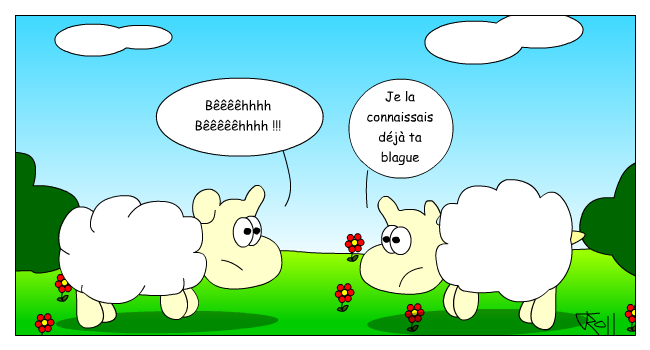 adjectif masculinadjectif fémininadverbetraductionlentlentelentementdurduredurementouvertouverteouvertementparfaitparfaiteparfaitementamicalamicaleamicalementsimplesimplesimplementrapiderapiderapidementbizarrebizarrebizarrementdifficiledifficiledifficilementintelligentintelligenteintelligemmentévidentévidenteévidemmentbruyantbruyantebruyammentcourantcourantecourammentpareilpareillepareillementfrancfranchefranchementsecsèchesèchementsérieuxsérieusesérieusementfurieuxfurieusefurieusementjoyeuxjoyeusejoyeusemententierentièreentièrementsincersincèresincèrementlégerlégèrelégèrementgentilgentillegentimentpolipoliepolimentvraivraievraiment